（札幌市委託事業）札幌市障がい者ＩＣＴサポートセンター障がいのある方のパソコン技術習得や活用を支援するボランティアを養成する
講座を開催します。１　対象者パソコンの基本操作ができ、日常的に利用しており、障がいのある方へのパソコンボランティアに関心がある方。札幌市のパソコンボランティアに登録し、活動する意志のある方。(※パソコンのメールアドレスをお持ちの方)２　内容札幌市パソコンボランティア派遣制度について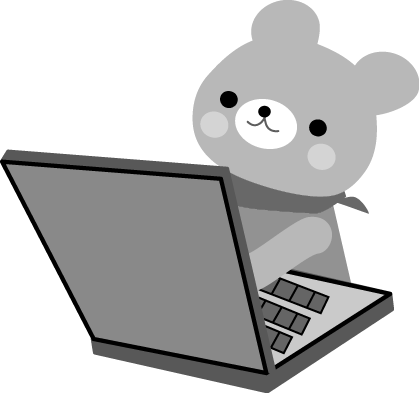 障がいのある方にパソコンを教えるときの心構え、注意点障がいのある方のパソコン操作を助けるWindows機能パソコン操作の音声読み上げソフトに関する研修と実習、等。３　講座日程：令和6年　(2024年)　2月17日　(土)　、18日　(日) １日6時間×２日間　計12時間　　いずれも午前10時～午後5時（昼1時間休憩）を予定４　募集定員10人（※申込書の内容をもとに選考）５　会場札幌市北区北7条西6丁目1番地　北苑ビル2階NPO法人札幌チャレンジド　講習会場（札幌駅西口より徒歩５分）※駐車場の用意がございません。恐れ入りますが、公共交通機関のご利用をお願いいたします。（https://s-challenged.jp/）６　受講料 （＋テキスト代 ）２,０００円７　申込方法裏面の申込書に必要事項をご記入の上、令和6年2月2日（金）(必着)までに、下記申込先に郵送またはファックス、メール*でお申し込みください。後日、郵送でご連絡いたします。*メール：下記のICTサポートセンターサイトでダウンロードできる申込書に記載し、メール添付で申し込み。８　申込・問合せ先〒060-0807　札幌市北区北７条西６丁目　北苑ビル２階　札幌チャレンジド内障がい者ＩＣＴサポートセンター　TEL 769-0841　FAX769-0842（電話受付：月曜～金曜〈祝日除く〉午前10時～午後４時）https://sapporo-ict.com/障がいのある方のためのパソコンボランティア養成講座受講申込書表面に会場・問合せ先等が記載されていますので、郵送でお申し込みの際は、大変お手数ですが、申込書を複写の上、送付願います。ふりがな生年月日性別氏名住　所〒〒〒電話※日中連絡の取れる電話番号をご記入願います。（　　　　　）　　　　　　　　　－※日中連絡の取れる電話番号をご記入願います。（　　　　　）　　　　　　　　　－※日中連絡の取れる電話番号をご記入願います。（　　　　　）　　　　　　　　　－E‐mail( パソコン )@@@職業いずれかの番号を○で囲んでください１ 自営業　　２ 会社員　　３ 公務員　　４ 主婦　　５ 学生　　６　無職７ その他（　　　　　　　　　　　　　　　）いずれかの番号を○で囲んでください１ 自営業　　２ 会社員　　３ 公務員　　４ 主婦　　５ 学生　　６　無職７ その他（　　　　　　　　　　　　　　　）いずれかの番号を○で囲んでください１ 自営業　　２ 会社員　　３ 公務員　　４ 主婦　　５ 学生　　６　無職７ その他（　　　　　　　　　　　　　　　）パソコンの操作歴操作歴：　　　　年程度【内容】（扱ったソフトや習得した技術の経験等を記入してください。）操作歴：　　　　年程度【内容】（扱ったソフトや習得した技術の経験等を記入してください。）操作歴：　　　　年程度【内容】（扱ったソフトや習得した技術の経験等を記入してください。）応募動機その他特記事項